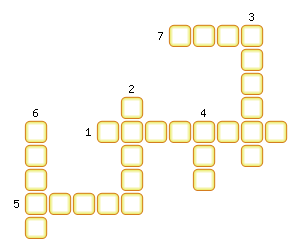 1. Страна, на которой расположена зона тундры.2. Порода дерева, часто встречающаяся в европейской тайге.3. Страна, на которой расположена зона тундры.4. Порода дерева, часто встречающаяся в европейской тайге.5. Зона, где лучше всего сохраняется животный и растительный мир.6. Порода дерева, часто встречающаяся в азиатской тайге.7. Порода дерева, часто встречающаяся в азиатской тайге.ОТВЕТЫ:1. Норвегия 
2. Сосна 
3. Россия 
4. Ель 
5. Тайга 
6. Пихта 
7. Кедр